VIETNAM – Hanoi – Self-Guided Tour in the Red River Delta 5D4N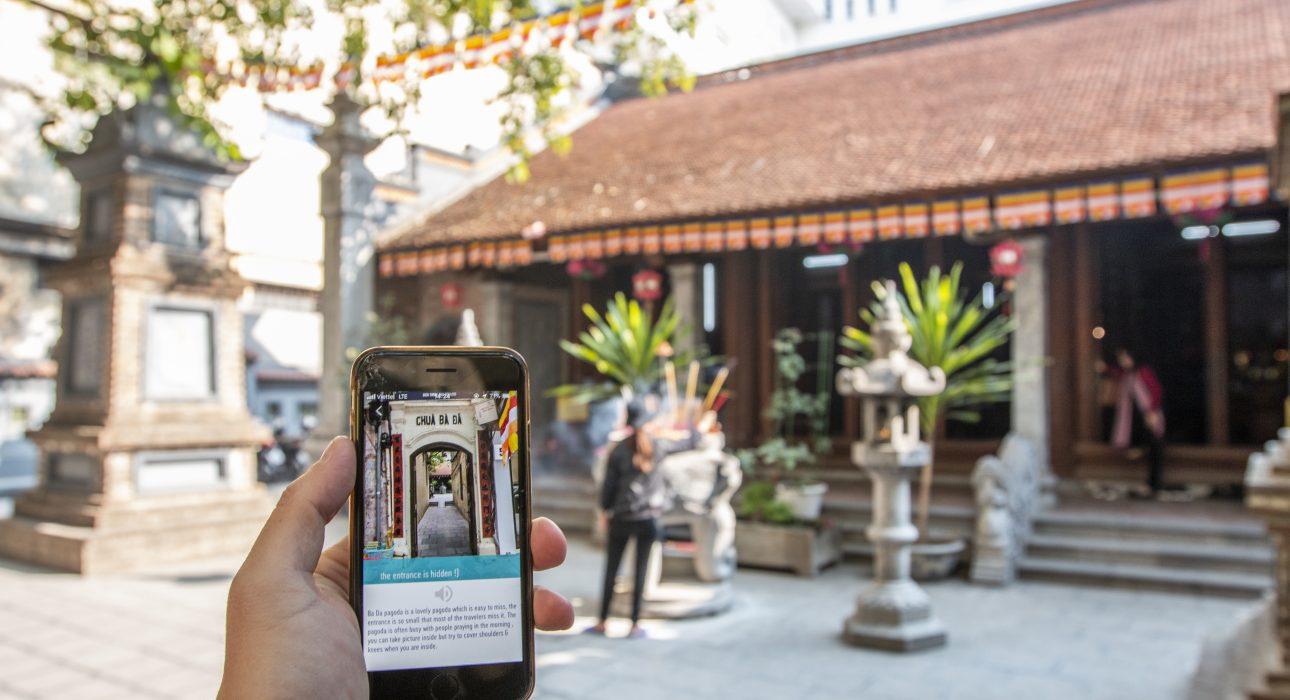 Over ViewThemeClassic, Self-Guided ToursCountry - CityVietnam - Hanoi - Ninh BinhLevel of difficultiesLEVEL 0Price level$$$$SeasonalityAll year longMax Pax10Market segmentThematic LeisureArrival CityHanoiDeparture cityHanoiItineraryNumber of days and nights5 days & 4 nightsDay by day descriptionThis itinerary provides a chance to explore Hanoi, Ninh Binh, and Halong Bay on a self-guided tour. By using an App pre-loaded with essential practical information and an itinerary, it will be easy to explore Northern Vietnam in-depth and self-guided. The valuable information includes recommendations of small hidden restaurants, suggested itineraries for food tours (both for lunch & dinners), sustainable shopping places, and clear guidance on rowing-boat tours in Ninh Binh. Several activities include a walking tour to explore Hanoi’s rich history, a cycling tour in Ninh Binh, and an overnight cruise in Halong Bay on land.Selling pointsMost travelers requested the highlights of Vietnam… but without a guide!A 5 days program packed with different experiences, from walking in Hanoi’s old quarter to cycling in Ninh Binh or kayaking on Halong Bay!Great recommendations for foods with some of the best local restaurants in Hanoi already loaded in the AppA balanced itinerary with specific activities, free time, and different options available for travelers (potential more extended cycling tour in Ninh Binh, recommended food excursion in Hanoi, etc.).Additional documents available for the travelers (the signature dishes not to be missed, for example).SustainabilityLevel Of The ExcursionLow - This activity impacts local community, culture and/or environment in a small but meaningful wayThe Impact Of This ExcursionSocial/cultural ImpactCultural ConservationEnvironment ImpactTransportationEconomic ImpactLocal individual benefits, Community benefitsAdditional InformationPositive Impact:This itinerary introduces travelers to Vietnamese culture in an easy way for them to understand. While some visits are done walking, cycling, or kayaking, the impact remains low due to the inclusion of the overnight cruise in Halong (which has a negative impact).Negative Impact:The itinerary does not provide employment to local guides. It also includes an overnight cruise in Halong, which is generally seen as having a negative impact on sustainability.OptionsPhotos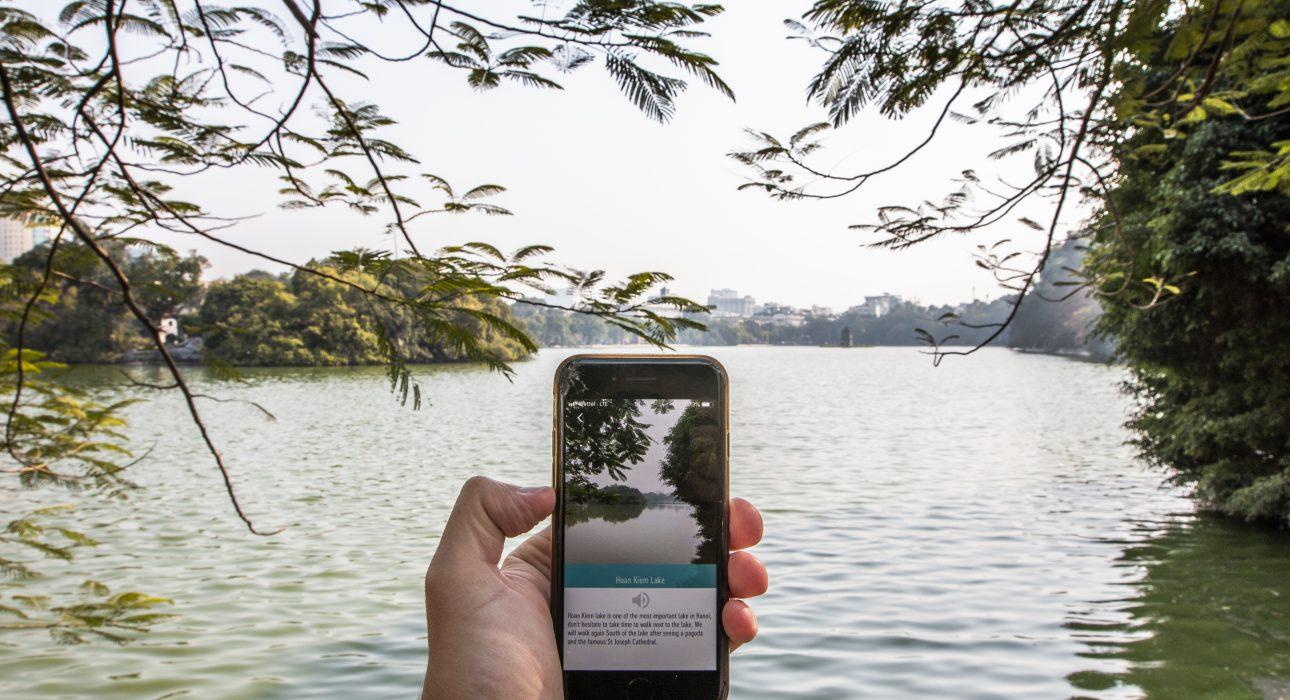 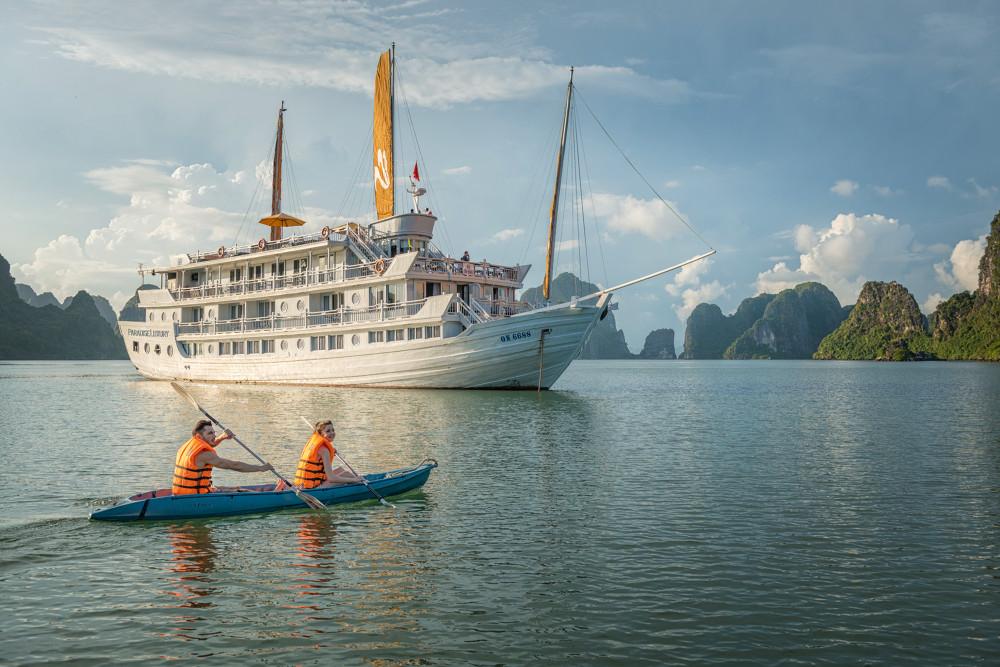 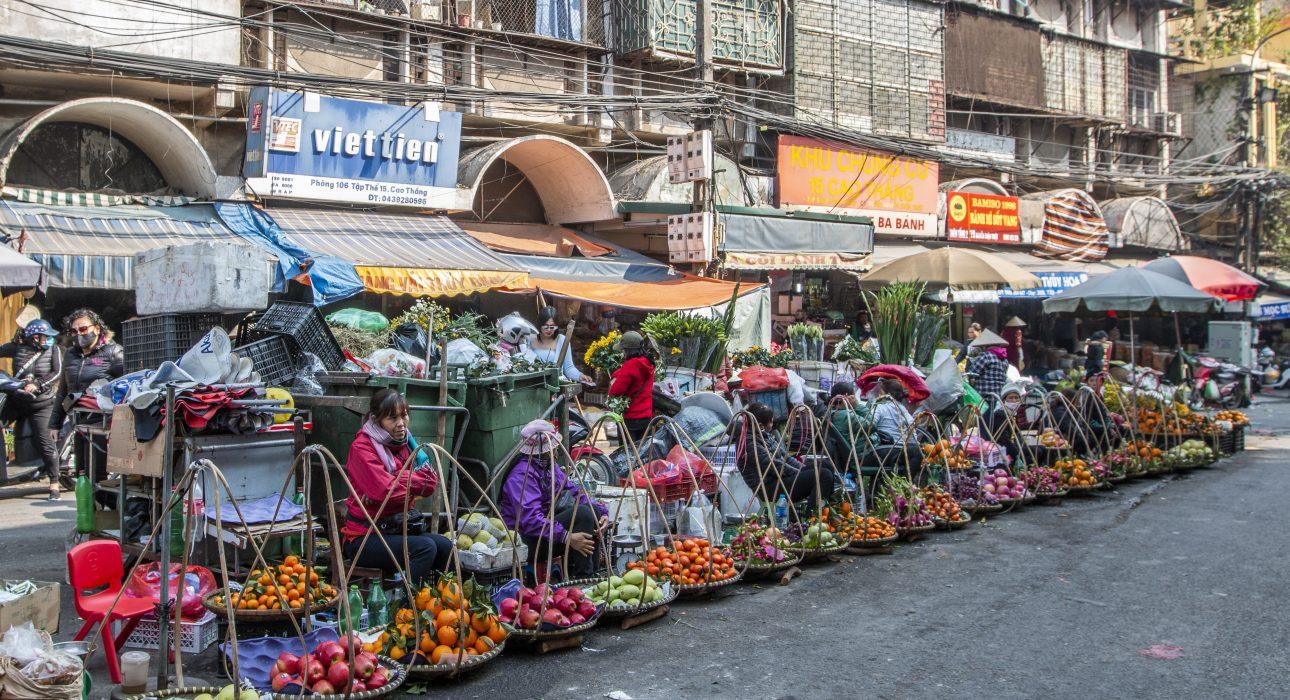 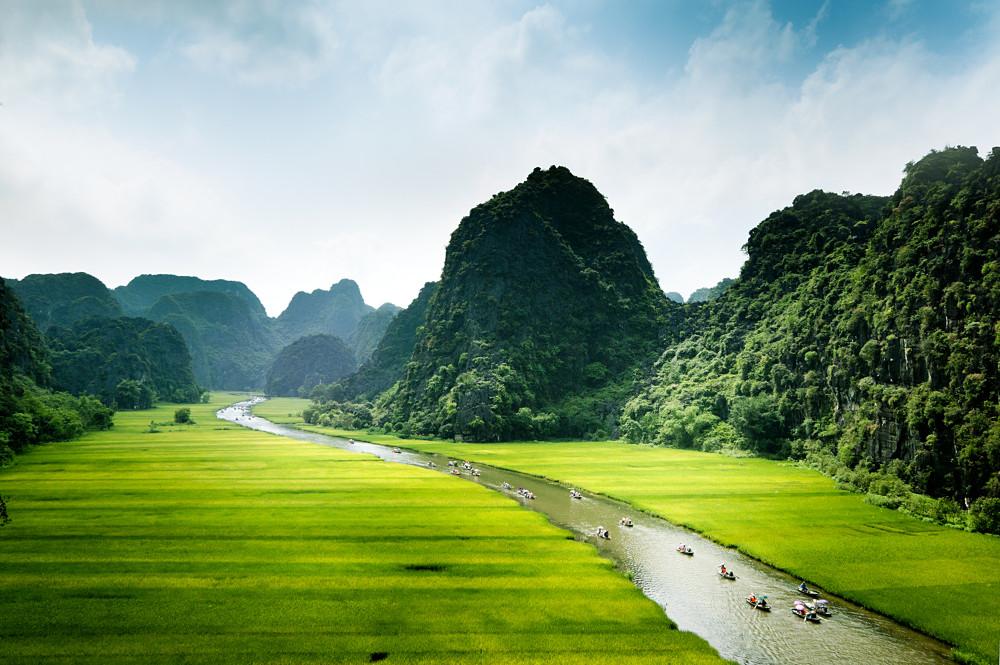 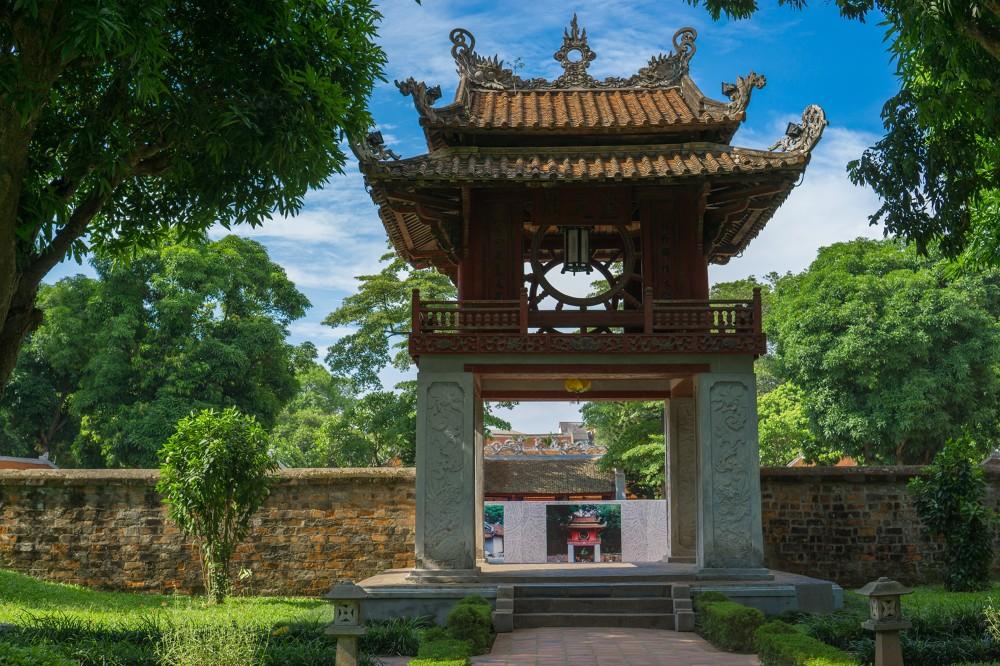 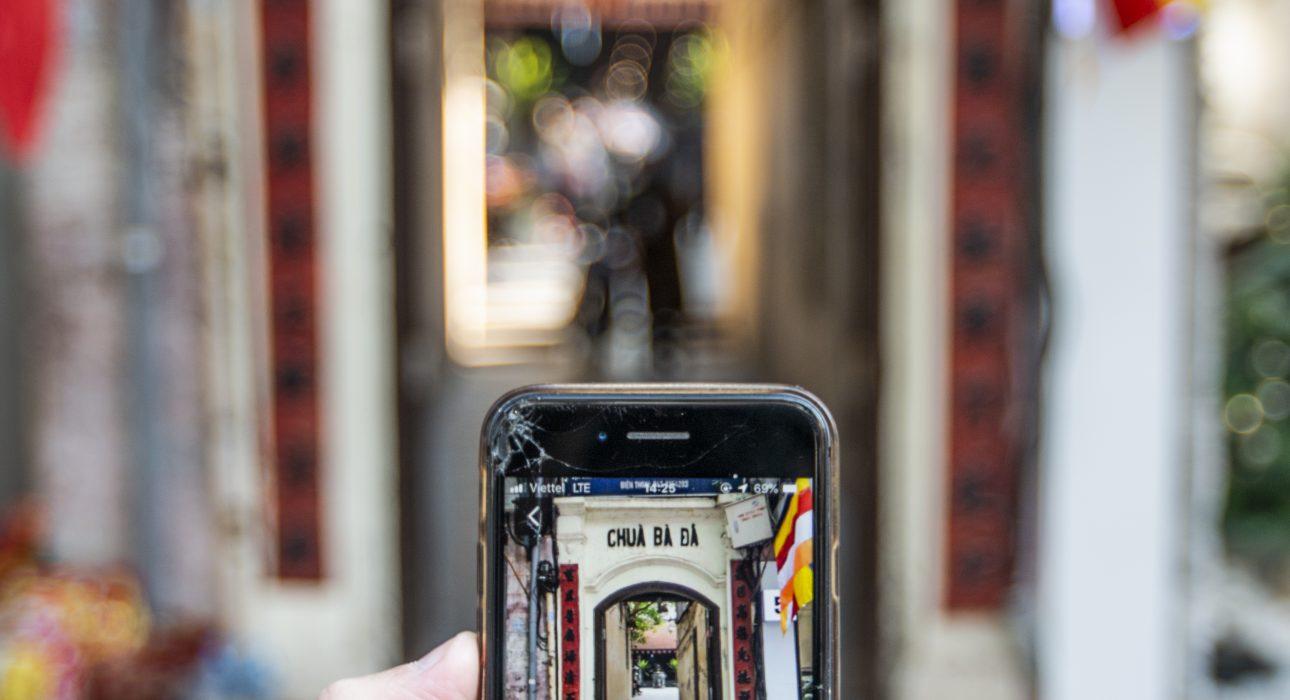 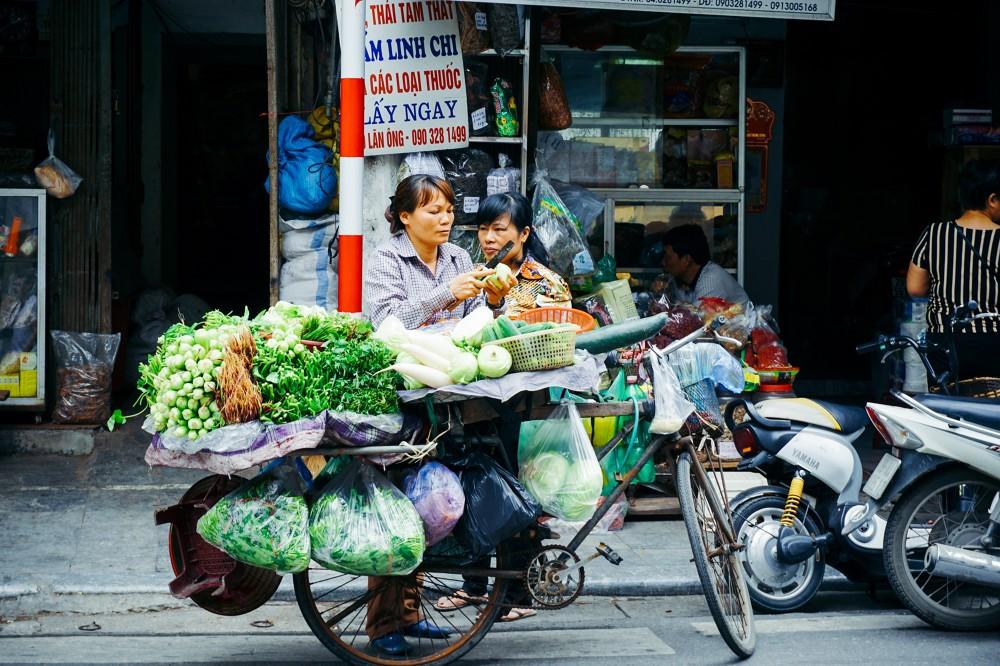 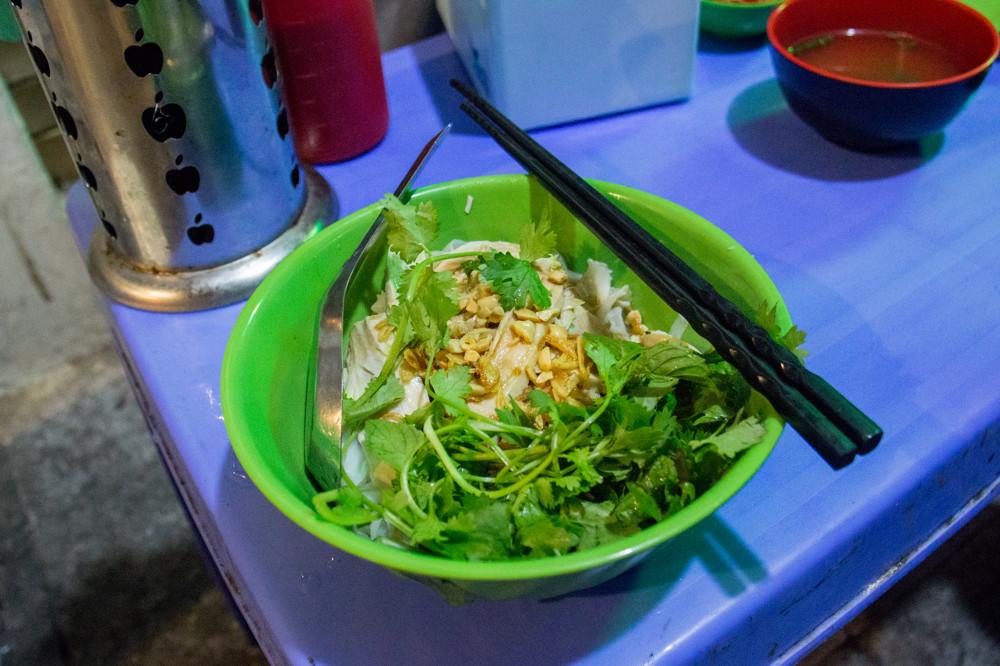 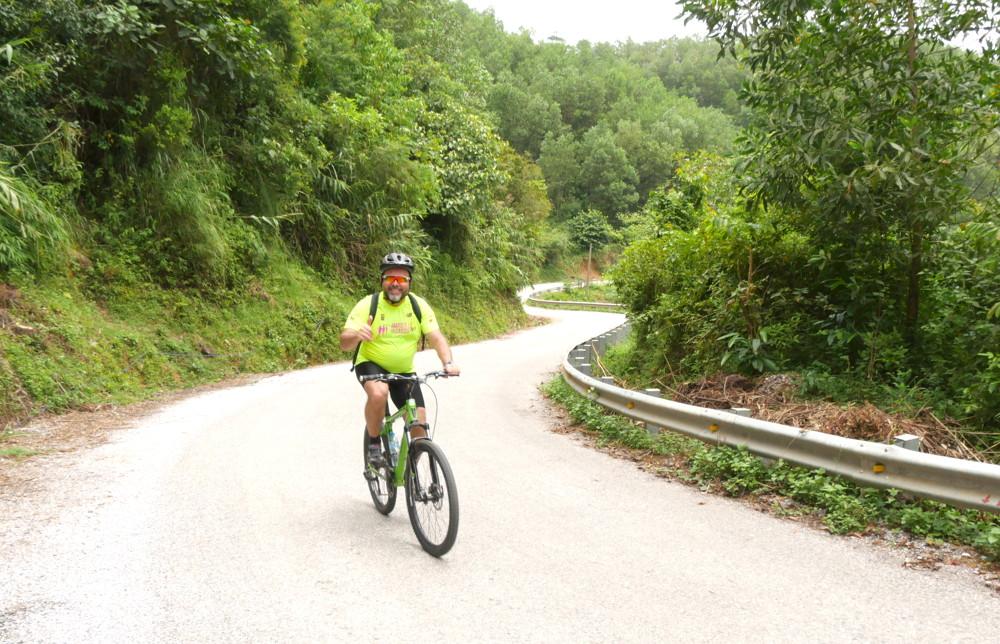 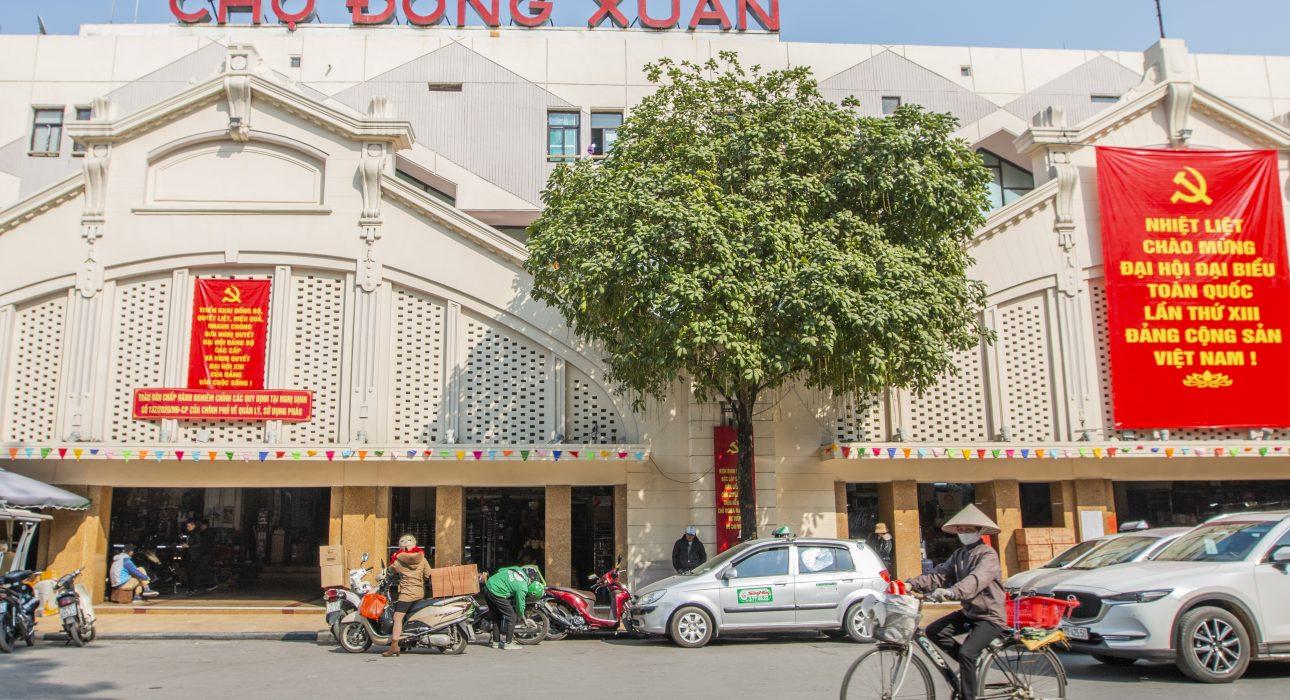 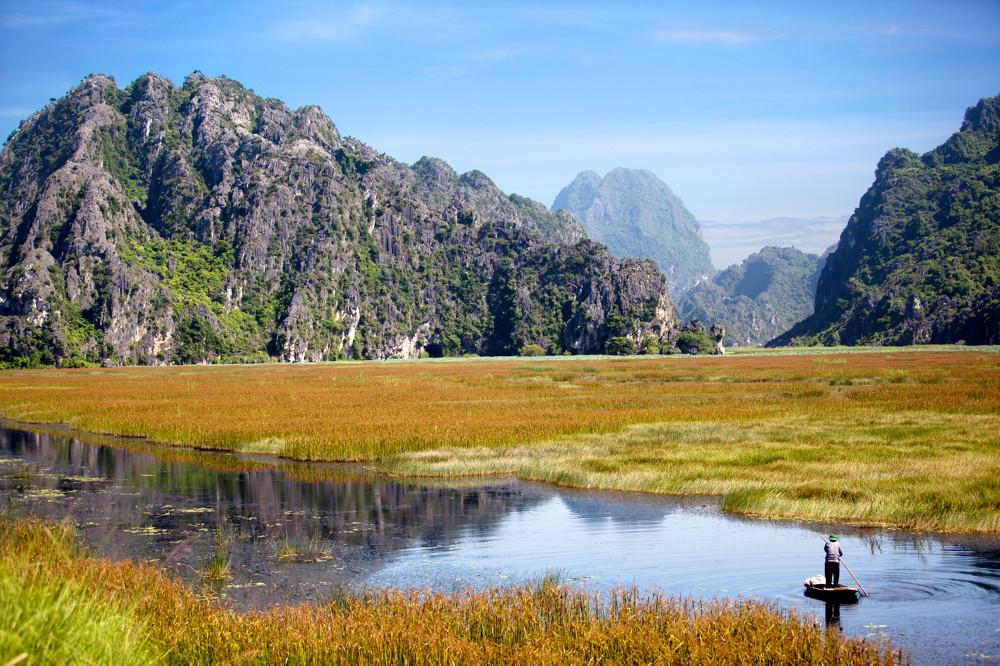 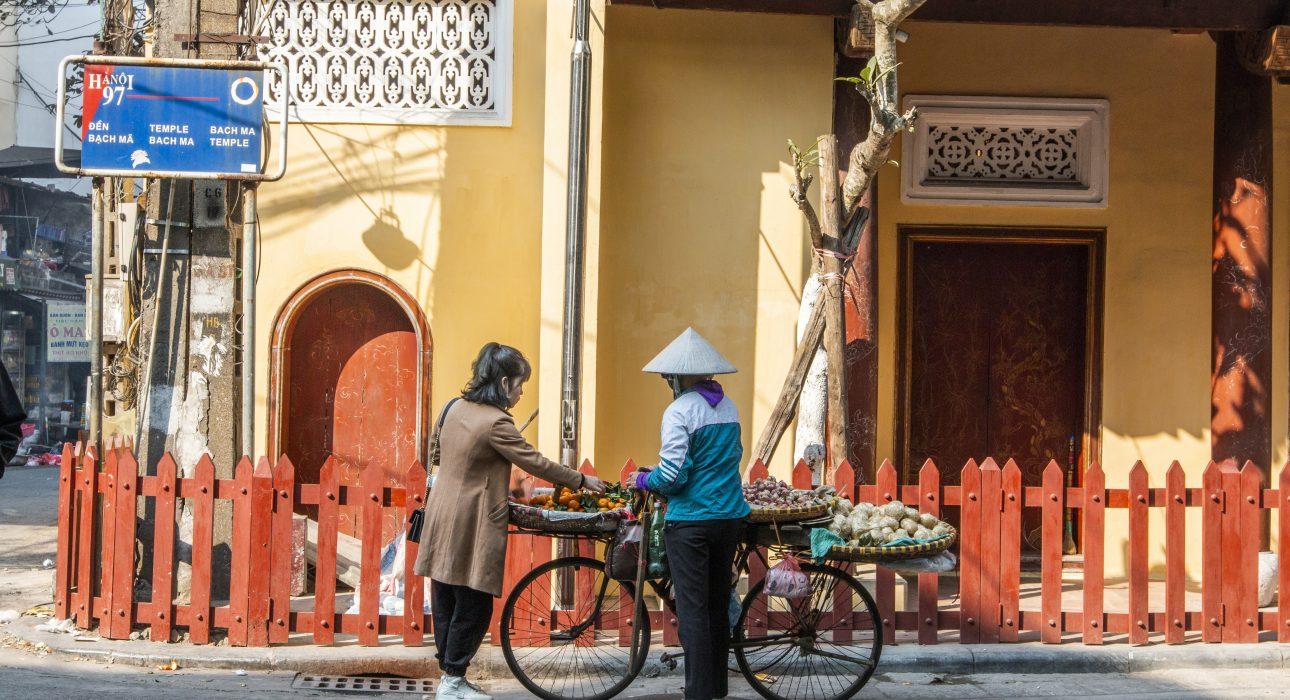 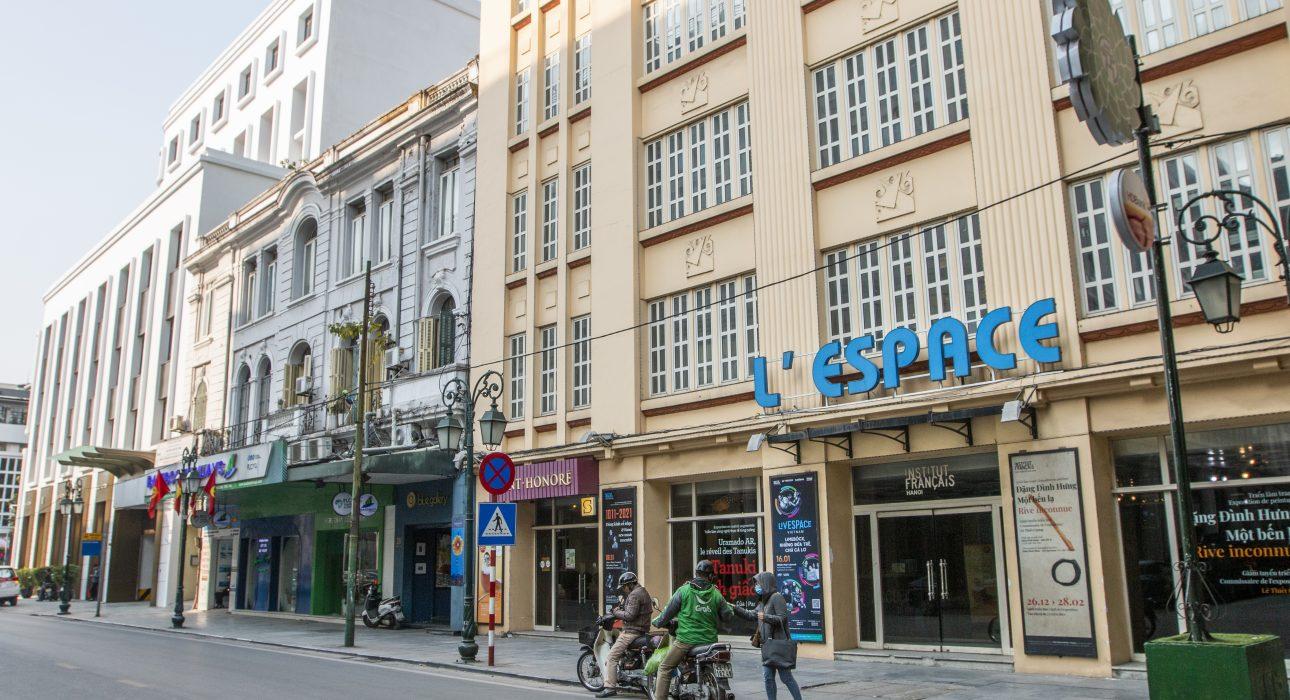 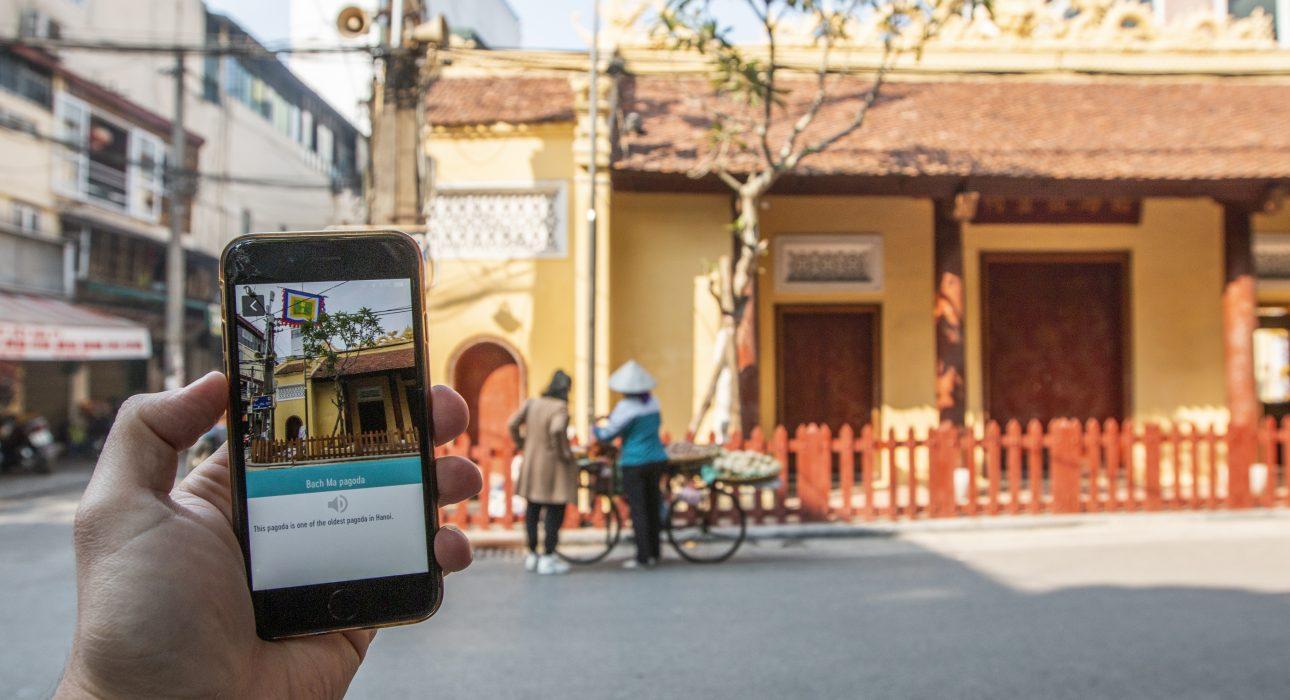 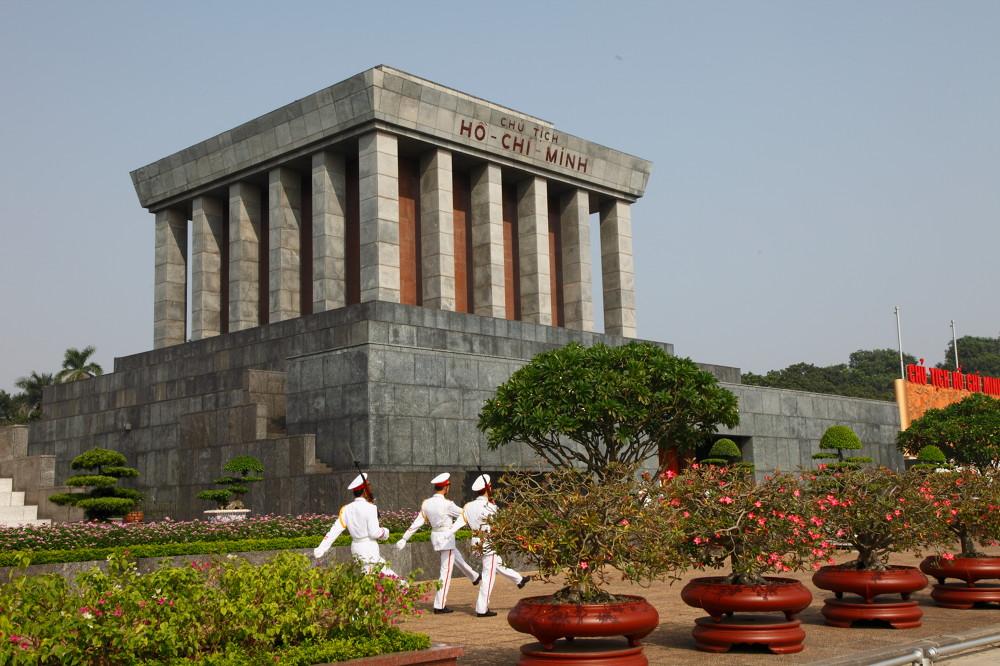 Easia Travel Head OfficeVietnam Head OfficeC/o: ATS Hotel, Suite 326 &327, 33B Pham Ngu Lao Street, Hanoi, VietnamTel: +84 24-39 33 13 62www.easia-travel.com